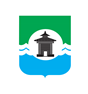 Российская ФедерацияИркутская областьКОНТРОЛЬНО-СЧЁТНЫЙ ОРГАНМуниципального образования «Братский район»ЗАКЛЮЧЕНИЕ № 26по результатам внешней проверки годового отчета об исполнении бюджета Илирского сельского поселения за 2020 год г. Братск 								          «30» апреля  2021 года  	Настоящее заключение подготовлено Контрольно-счетным органом муниципального образования «Братский район» по результатам внешней проверки годового отчета об исполнении бюджета Илирского сельского поселения за 2020 год, проведенной на основании Соглашения «О передаче полномочий по осуществлению внешнего муниципального финансового контроля»  от 29.01.2021г. № 15.	Внешняя проверка проведена в рамках полномочий Контрольно-счетного органа муниципального образования «Братский район», установленных:- Федеральным  законом  от 07.02.2011  № 6-ФЗ  «Об   общих   принципах организации и деятельности контрольно-счетных органов субъектов Российской Федерации и муниципальных образований»;- положением о контрольно  -  счетном органе  муниципального образования «Братский район» от 27.05.2020 г. № 67;статей 157, 264.4 Бюджетного кодекса Российской Федерации.	Основание для проведения проверки: пункт1.8 Плана деятельности КСО МО «Братский район» на 2021 год.Цель внешней проверки: установление полноты и достоверности отражения показателей годовой бюджетной отчетности сельского поселения за отчетный финансовый год, ее соответствия требованиям нормативных правовых актов. Объект внешней проверки: Администрация Илирского сельского поселения.Предмет внешней проверки: годовой отчет об исполнении бюджета Илирского муниципального образования за 2020 год; иная бюджетная отчетность, сформированная в соответствии с требованиями Инструкции о порядке составления и предоставления годовой, квартальной и месячной отчетности об исполнении бюджетов бюджетной системы Российской Федерации, утвержденной приказом Минфина России от 28.12.2010 года №191н; бюджетная отчетность главных администраторов средств местного бюджета за 2020 год (отдельные формы).Вопросы внешней проверки: анализ бюджетной отчетности на соответствие требованиям нормативных правовых актов в части ее состава, содержания и срока представления для проведения внешней проверки; анализ достоверности показателей бюджетной отчетности, оценка взаимосвязанных показателей консолидируемым позициям форм бюджетной отчетности; оценка достоверного представления о финансовом положении сельского поселения на основании данных бухгалтерской отчетности.Объем средств бюджета, проверенных при проведении экспертно-аналитического мероприятия: по доходам – 20 517,1 тыс. рублей, по расходам – 27 844,6 тыс. рублей.В соответствии с Законом Иркутской области от 02.12.2004 года № 76-оз «О статусе и границах муниципальных образований Братского района Иркутской области» (в ред. от 21.12.2018) Илирское муниципальное образование образовано на территории Братского района Иркутской области и наделено статусом сельского поселения. В состав территории Илирского муниципального образования входят поселок Луговой, деревня Карай, деревня Кардой, село Илир.	Структуру органов местного самоуправления составляют: глава муниципального образования; Дума муниципального образования; администрация муниципального образования. Согласно требованиям статьи 264.2 БК РФ годовой отчет об исполнении местного бюджета подлежит утверждению муниципальным правовым актом представительного органа муниципального образования.Ответственными должностными лицами за подготовку и представление бюджетной отчетности за 2020 год являлись глава Илирского муниципального образования – Алексеев Н.Ф., бухгалтер – Дулова И.А.Результаты внешней проверкиОбщие положенияОтчет  об    исполнении  местного  бюджета  для  подготовки  заключения  на  негопоступил в КСО МО Братского района в сроки, установленные  пунктом 3 статьи 264.4 Бюджетного кодекса Российской Федерации.  Для проведения внешней проверки годового отчета об исполнении бюджета Илирского сельского поселения за 2020 год были предоставлены следующие документы:бюджетная отчетность, согласно пункта 3 статьи. 264.1 БК РФ:- отчет об исполнении бюджета;- баланс исполнения бюджета;- отчет о финансовых результатах деятельности;- отчет о движении денежных средств;- пояснительная записка;проект   решения   Думы сельского   поселения «Об исполнении бюджета сельскогопоселения за 2020 год» с указанием общего объема доходов, расходов и дефицита (профицита) бюджета;исполнение   доходов   бюджета   сельского   поселения   по  кодам  классификациидоходов бюджета;исполнение  расходов  бюджета  сельского  поселения по ведомственной структурерасходов;исполнение  расходов  бюджета  сельского  поселения  по разделам и подразделамклассификации расходов бюджетов;исполнение  источников   финансирования дефицита бюджета сельского поселенияпо кодам классификации источников финансирования дефицитов бюджетов;отчет об использовании средств резервного фонда;отчет об использовании средств муниципального дорожного фонда;отчет об использовании бюджетных ассигнований на  реализацию  муниципальныхпрограмм.2.Изменение плановых показателей бюджетаБюджет Илирского муниципального образования утвержден решением Думы Илирского сельского поселения от 27.12.2019 года № 70:по доходам в сумме 22 779,1 тыс. рублей, в том числе налоговые и неналоговые доходы в сумме 3 881,3 тыс. рублей, безвозмездные поступления в сумме 18 897,8 тыс. рублей, из них объем межбюджетных трансфертов, получаемых из областного бюджета – 894,6 тыс. рублей, из бюджета Братского района – 18003,2 тыс. рублей; по расходам в сумме 22 922,1 тыс. рублей; размер дефицита в сумме 143,0 тыс. рублей, или 3,7% утвержденного общего годового объема доходов бюджета поселения без учета утвержденного объема безвозмездных поступлений и (или) поступлений налоговых доходов по дополнительным нормативам отчислений.Основные характеристики местного бюджета на 2020 год неоднократно изменялись. В течение года в решение Думы Илирского муниципального образования от 27.12.2019 года № 70 пять раз вносились изменения:- решение Думы сельского поселения от 22.04.2020 года №78;- решение Думы сельского поселения от 25.06.2020 года № 87;- решение Думы сельского поселения от 29.09.2020 года № 91;- решение Думы сельского поселения от 29.10.2020 года № 95;- решение Думы сельского поселения от 29.12.2020 года № 100.Окончательной редакцией Решения о бюджете от 29.12.2020 года № 100 утверждены основные характеристики бюджета:по доходам в сумме 20 952,9 тыс. рублей, в том числе налоговые и неналоговые доходы в сумме 3 488,5 тыс. рублей, безвозмездные поступления в сумме 17 464,4 тыс. рублей, из них объем межбюджетных трансфертов, получаемых из областного бюджета – 912,8 тыс. рублей, из бюджета Братского района – 16 516,6 тыс. рублей, безвозмездные поступления 35,0 тыс. руб.;по расходам в сумме 29 824,1тыс. рублей; с дефицитом в сумме 8 871,2 тыс. рублей, что составляет 254,3% утвержденного общего годового объема доходов бюджета поселения без учета утвержденного объема безвозмездных поступлений.С учетом снижения остатков средств на счетах  по учету средств бюджета поселения  размер дефицита бюджета составит 129,0 тыс. руб., или 3,7% утвержденного  общего годового объема доходов бюджета поселения без учета утвержденного объема безвозмездных поступлений.Уточненная бюджетная роспись расходов на 2020 год от 29.12.2020 года, утвержденная Главой Илирского сельского поселения, соответствует показателям Решения о бюджете в окончательной редакции от 29.12.2020 года № 100.Анализ изменения плановых показателей основных характеристик бюджета, согласно принятым в истекшем году решениям Думы Илирского муниципального образования, по внесению изменений в решение о бюджете поселения, а также исполнение местного бюджета за 2020 год представлено в таблице №1. 									         Таблица №1, тыс. руб.  Установлено, плановые бюджетные назначения по доходам бюджета, по сравнению с первоначальной редакцией решения о бюджете, в течение 2020 года снижены (с 22 779,1  тыс. рублей до 20 517,1 тыс. рублей)  на 2 262,0тыс. руб. или на 8,1%.Основное снижение плановых показателей по доходам осуществлено: по группе «Безвозмездные поступления» –  на 10,1% или на 475,3 тыс. рублей. Плановые расходы бюджета в 2020 году были увеличены на 4 922,5 тыс. рублей, или на 17,7%.                                     3.Исполнение бюджета по доходамКак определено ст. 55 Федерального закона от 06.10.2003 №131-ФЗ, формирование доходов местных бюджетов осуществляется в соответствии с бюджетным законодательством Российской Федерации, законодательством о налогах и сборах и законодательством об иных обязательных платежах.Источниками доходов бюджета являются налоговые доходы, неналоговые доходы и безвозмездные поступления от других бюджетов бюджетной системы Российской Федерации.Анализ исполнения местного бюджета по доходам с учетом данных решения о бюджете и отчета об исполнении консолидированного бюджета (ф. 0503317) в разрезе налоговых, неналоговых доходов и безвозмездных поступлений представлен в таблице .          Таблица № 2, тыс. руб.Таким образом, в структуре доходной части бюджета поселения налоговые и неналоговые доходы в отчетный период составили 17,2%, безвозмездные поступления – 82,8%. В первоначальной редакции Решения о бюджете № 70 объем налоговых и неналоговых доходов прогнозировался на уровне 3 881,3 тыс. рублей. Фактическое исполнение ниже первоначальных плановых показателей на 353,3 тыс. рублей или 9,1 % и составило 3 528,0 тыс. рублей. Бюджетообразующими для сельских поселений в соответствии со статьей 61.5 Бюджетного кодекса Российской Федерации являются доходы, зачисляемые в виде местных налогов, – земельного налога (по нормативу 100%), налога на имущество физических лиц (по нормативу 100%).Согласно отчетным данным доля доходов от местных налогов при исполнении бюджета в 2020 году составила 27,1% от общего объема налоговых поступлений и 100,01% исполнения от плановых:налог на имущество физических лиц при плане 170,6 тыс. рублей, получено 170,8 тыс. рублей, исполнение 100,1 %;земельный налог при плане 677,6 тыс. рублей, получено 678,5 тыс. рублей, исполнение 100,1 %.Удельный вес налога на доходы физических лиц в структуре налоговых доходов составляет 23,7 %, при плане 858,6 тыс. рублей, получено 865,2 тыс. рублей, исполнение 100,8%, увеличение составило 6,6 тыс. рублей; налога на акцизы по подакцизным товарам – 51,0 %, при плане 1 430,1 тыс. рублей, выполнено 1 403,9 тыс. рублей, исполнение 98,2 %, неисполнение плановых назначений составило 26,2 тыс. рублей.Анализ неналоговых доходов показал исполнение плановых показателей – 117,8%.Из поступивших за 2020 год доходов в бюджет муниципального образования в сумме 20 517,1 тыс. рублей, налоговые и неналоговые доходы составили 3 528,0 тыс. руб. (17,2%), а безвозмездные поступления – 16 989,1тыс. рублей (82,8%).В первоначальной редакции Решения о бюджете объем безвозмездных поступлений прогнозировался на уровне  18 897,8 тыс. рублей. Фактическое исполнение безвозмездных поступлений ниже первоначальных плановых показателей на 1 908,7 тыс. рублей и составило 16 989,1 тыс. рублей или 89,4% к плановым показателям.Уточненный план по безвозмездным поступления выполнен на 97,3%, при плане 17 464,4  тыс. рублей, исполнено 16 989,1 тыс. рублей, в том числе из областного бюджета -897,1 тыс. рублей, из бюджета Братского района – 16 057,0 тыс. рублей; прочие безвозмездные поступления в бюджеты сельских поселений – 35,0 тыс. рублей. Исполнение в разрезе безвозмездных поступлений в 2020 году по видам отражено в таблице № 3.                                                                                            Таблица № 3, тыс. руб.Как видно из таблицы прогнозные значения в 2020 году по безвозмездным поступлениям исполнены на 97,3 процента и составили 16 989,1 тыс. рублей.В результате принятых в течение года изменений в бюджет, доходная часть бюджета Илирского поселения уменьшилась на 1 826,2 тыс. рублей и составила 20 952,9 тыс. рублей. Данные по объемам поступивших субсидий, субвенций, дотаций, иных межбюджетных трансфертов на 01.01.2021 подтверждены показателями по соответствующим строкам Справки по консолидируемым расчетам (ф. 0503125).В сравнении с 2019 годом общий объем доходов бюджета Илирского муниципального образования за 2020 год уменьшился на 10 449,8 тыс. рублей или 33,7 % (с 30 966,8 тыс. руб. до 20 517,1 тыс. руб.). 4. Исполнение бюджета по расходамСогласно отчету об исполнении консолидированного бюджета (ф.0503317) расходы местного бюджета на 2020 год утверждены в сумме  29 824,1 тыс. рублей, исполнены на 01.01.2021 в сумме 27 844,6 тыс. рублей, или 93,4 % от бюджетных назначений, неисполненные назначения составили – 1 979,5 тыс. рублей. Аналитическая информация, подготовленная на основании данных об исполнении консолидированного бюджета (ф. 0503317) за 2020 год в разрезе разделов бюджетной классификации, отражена в таблице № 4.                     Таблица № 4, тыс. руб.КСО Братского района отмечает, что в структуре расходной части бюджета поселения от общего объема расходов наибольшую долю составляют расходы по разделам:– 0800 «Культура, кинематография» 43,0% (11 981,8тыс. руб.), – 0100 «Общегосударственные расходы» 32,0% (8 915,1 тыс. руб.), – 0500 «Жилищно-коммунальное хозяйство» 13,7% (3 820,3 тыс. рублей).Наименьшую долю составили расходы по разделам 0200 «Национальная оборона» – 0,6% (159,3 тыс. рублей) и 0300 «Национальная безопасность и правоохранительная деятельность» – 0,9 % (274,2 тыс. рублей) от общего объема расходов.	Как видно из таблицы, в полном объеме от утвержденных бюджетных ассигнований исполнены расходы по подразделам:0106 «Обеспечение деятельности органов финансового (финансово-бюджетного) надзора» – 289,0 тыс. рублей – 100%; 0203 «Мобилизационная и вневойсковая подготовка» – 159,3 тыс. рублей – 100%; 	По  подразделам процент исполнения составил менее 99,9%:0102 «Функционирование высшего должностного лица МО» – 1 489,9 тыс. рублей – остаток бюджетных назначений 29,3 тыс. рублей; 1105 «Другие вопросы в области физической культуры и спорта»99,8% – 429,7 тыс. рублей – остаток бюджетных назначений 0,7 тыс. рублей. 	Экономически не эффективно рассчитаны и использованы бюджетные назначения по показателям, процент исполнения которых составил:76,3%  – 0409 «Дорожное хозяйство» план 2 924,4 тыс. руб., факт 2 230,4 тыс. руб.;  	Причины отклонений в пояснительной записке к проекту об исполнении бюджета сельского поселения за 2020 год не раскрыты.Пунктом 1 статьи 81 БК РФ установлено, что в расходной части бюджетов всех уровней бюджетной системы Российской Федерации предусматривается создание резервных фондов местных администраций. По разделу 0111 «Резервные фонды», расходы в 2020 году утверждены в первоначальном и уточненном бюджете в размере 4,0 тыс. рублей, что не превышает норматива, установленного бюджетным законодательством. В отчетном периоде средства резервного фонда из-за отсутствия чрезвычайных (аварийных) ситуаций, не привлекались.	По сравнению с 2019 годом, в целом расходы Илирского муниципального образования за 2020 год увеличились на 6,7% или 1 788,4 тыс. рублей – с 26 056,2 тыс. рублей до 27 844,6 тыс. рублей.                  5. Исполнение программной части бюджетаРасходы бюджета на реализацию муниципальных программ в 2020 году  выразились в сумме 27 645,5 тыс. рублей и составили 99,3% от общего объема расходов сельского поселения. Установлен процент исполнения программных расходов – 93,3% к  плановым показателям. В разрезе муниципальных программ финансовые ресурсы бюджета распределились следующим образом:          Таблица №5,  тыс. руб.	Из таблицы видно, что из 6 утвержденных муниципальных программ в полном объеме не  исполнена ни одна программа, с высоким процентом исполнены программы:  -«Развитие физической культуры и спорта» процент исполнения составил 99,8% при плане 430,4 тыс. руб. исполнено 429,7 тыс. рублей. 	Низкий процент исполнения установлен по муниципальной программе «Развитие дорожного хозяйства в муниципальном образовании», при плане 2 924,4 тыс. рублей фактически исполнено 2 230,4 тыс. рублей или 76,3%.	Из-за остатков неиспользованных бюджетных ассигнований в общей сумме 1 975,5 тыс. руб., процент исполнения по программам от утвержденных бюджетных назначений составил 93,3%. В пояснительной записке к проекту об исполнении бюджета нет пояснений по факту не исполнения утвержденных бюджетных ассигнований.Статьей 179.4 Бюджетного кодекса РФ дорожный фонд определен как часть средств бюджета, подлежащая использованию в целях финансового обеспечения дорожной деятельности в отношении автомобильных дорог общего пользования, а также капитального ремонта и ремонта дворовых территорий многоквартирных домов, проездов к дворовым территориям многоквартирных домов населенных пунктов. К дорожным фондам отнесены Федеральный дорожный фонд, дорожные фонды субъектов Российской Федерации и муниципальные дорожные фонды.Бюджетные ассигнования муниципального дорожного фонда, не использованные в текущем финансовом году, направляются на увеличение бюджетных ассигнований муниципального дорожного фонда в очередном финансовом году. 	Наибольший удельный вес в общей сумме фактических программных расходов за 2020 год установлено по программам «Культура» – 43,3% (11 981,8 тыс. рублей), «Муниципальные финансы муниципального образования» – 32,2% (8 909,1 тыс. рублей). Наименьший удельный вес сложился по программе «Гражданская оборона, предупреждение и ликвидация чрезвычайных ситуаций» – 0,9% (274,2 тыс. рублей).	Согласно требований пункта 3 статьи 179 БК РФ по каждой муниципальной программе ежегодно проводится оценка эффективности ее реализации. Порядок проведения указанной оценки и ее критерии устанавливаются местной администрацией муниципального образования.По результатам указанной оценки местной администрацией муниципального образования может быть принято решение о необходимости прекращения или об изменении, начиная с очередного финансового года, ранее утвержденной муниципальной программы, в том числе необходимости изменения объема бюджетных ассигнований на финансовое обеспечение реализации муниципальной программы.Контрольно-счетный орган рекомендует обратить внимание на то, что низкий процент исполнения (не исполнения) муниципальных программ несет риски срыва реализации программных мероприятий (не достижение предусмотренных целей) и ведет к не освоению предусмотренных на их реализацию бюджетных средств.Непрограммых расходов в 2020 году исполнено 199,1 тыс. рублей или 0,7% от общей суммы расходов.Информация по непрограммным расходам представлена в таблице.Таблица №6, тыс.руб.6. Результат исполнения бюджета	Первоначальной редакцией решения о бюджете от 26.12.2018 № 70 размер дефицита установлен в сумме 143,0 тыс. рублей, или 3,7% утвержденного общего годового объема доходов местного бюджета без учета утвержденного объема безвозмездных поступлений, т.е. в пределах установленного бюджетным законодательством РФ размере. Источником внутреннего финансирования дефицита бюджета было предусмотрено получение и погашение кредитов от кредитных организаций:  получение  164,5 тыс. руб., погашение  –  21,5 тыс. руб.	В окончательной редакции решения о бюджете от 29.12.2019 № 100 размер дефицита местного бюджета утвержден в сумме 8 871,2 тыс. рублей. Источники внутреннего финансирования дефицита бюджета: изменение остатков средств на счетах по учету средств бюджета в сумме 129,0 тыс. рублей (увеличение – минус  21 101,3 тыс. руб., уменьшение  –  29 843,5 тыс. руб.).	По результатам исполнения местного бюджета за 2020 год по состоянию на 01.01.2021 сложился дефицит в размере 7 327,5 тыс. рублей, что согласуется с показателями отчета об исполнении консолидированного бюджета ф. 0503317 по коду стр.450 раздела 2. Расходы бюджета.	Как следует из раздела 3 «Источники финансирования дефицита бюджета»  данного отчета, в качестве источников внутреннего финансирования дефицита бюджета Илирского сельского поселения были привлечены:	- изменение остатков средств на счетах по учету средств бюджетов в сумме минус 7 327,5 тыс. рублей (увеличение остатков средств  – минус 20 643,3 тыс. рублей, уменьшение остатков средств – плюс 27 970,8 тыс. рублей).7. Состояние муниципального долга	Фактически в 2020 году Илирским муниципальным образованием муниципальные заимствования не осуществлялись, муниципальные гарантии не выдавались, получение кредитов от других бюджетов бюджетной системы Российской Федерации не осуществлялись.                                                8.Оформление годовой бюджетной отчетности	Годовая отчетность предоставляется в соответствии с Приказом Министерства финансов Российской Федерации от 28 декабря 2010 № 191н «Об утверждении Инструкции о порядке составления и представления годовой, квартальной отчетности об исполнении бюджетов бюджетной системы Российской Федерации» (в ред. Приказов Минфина России от 31.01.2020 №13н, от 12.05.2020 №88н, от 02.07.2020 №131н, от 29.10.2020 №250н,  от16.12.2020 №311н).	В Контрольно-счетный орган годовой отчет об исполнении бюджета Илирского сельского поселения поступил в срок, установленный пунктом 3 статьи 264.4 Бюджетного кодекса Российской Федерации. В составе отчета, для установления полноты и достоверности отражения показателей годовой бюджетной отчетности, оформления форм, таблиц и пояснительной записки к годовой отчетности, предоставлены следующие формы:баланс исполнения бюджета (ф.ф. 0503130, 0503320);справка по заключению счетов бюджетного учета отчетного финансового года (ф.0503110);отчет о финансовых результатах деятельности (ф.ф. 0503121, 0503321);отчет о движении денежных средств (ф.ф. 0503123, 0503323);справка по консолидируемым расчетам (ф.0503125);	отчет об исполнении бюджета (ф.ф.0503127, 0503317);	ф. 0503160 «Пояснительная записка» в составе:- таблица № 1 «Сведения об основных направлениях деятельности»;- таблица № 2 «Сведения о мерах по повышению эффективности расходования бюджетных средств»; - таблица № 3 «Сведения об исполнении текстовых статей закона (решения) о бюджете»;- таблица № 4 «Сведения об особенностях ведения бюджетного учета»;- таблица № 5 «Сведения о результатах мероприятий внутреннего государственного (муниципального) финансового контроля»;- таблица № 6 «Сведения о проведении инвентаризации»;- таблица №7 «Сведения о результатах внешнего государственного (муниципального) финансового контроля»;- ф. 0503161,  «Сведения о количестве подведомственных участников бюджетного процесса, учреждений и государственных (муниципальных) унитарных предприятий»;- ф. 0503162- ф. 0503163 «Сведения об изменениях бюджетной росписи ГРБС»;- ф. 0503164, 0503364 «Сведения об исполнении бюджета»;- ф. 0503166 «Сведения об исполнении мероприятий в рамках целевых программ»;-ф. 0503167 «Сведения о целевых иностранных кредитах»- ф. 0503168, 0503368 «Сведения о движении нефинансовых активов»;- ф. 0503169, 0503369 «Сведения по дебиторской и кредиторской задолженности»;- ф. 0503178 «Сведения об остатках денежных средств на счетах получателя бюджетных средств» ,ф. 0503171, 0503172;-ф. 0503173 «Сведения об изменении остатков валюты баланса»; ф. 0503174, 0503175, 0503178.	В соответствии с п.4 Инструкции №191н, отчетность предоставлена на бумажных носителях в сброшюрованном и пронумерованном виде на 309 листах, с оглавлением,  сопроводительным письмо. Формы отчетности подписаны соответствующими должностными лицами.	Согласно ф. 0503161 «Сведения о количестве подведомственных участников бюджетного процесса, учреждений и государственных (муниципальных) унитарных предприятий» за отчетный период состав участников бюджетного процесса не изменился и состоит из Администрации Илирского сельского поселения, МКУК «Илирский КДЦ Братского района».	При проверке соответствия и оформления представленных форм требованиям инструкции установлено следующее.	1. В части закрытия года и финансового результата экономического субъекта – соответствие форм 0503320 «Баланс исполнения бюджета» и 0503110 «Справка по заключению счетов бюджетного учета отчетного финансового года»  -7 985,3тыс. руб.;	2. В части «доходов» и «расходов» в сумме итоговых показателей – соблюдено равенство форм 0503321 «Отчет о финансовых результатах деятельности» и 0503110 «Справка по заключению счетов бюджетного учета отчетного финансового года». 	3. При анализе форм 0503320 «Баланс исполнения бюджета» и 0503321 «Отчет о финансовых результатах деятельности» и проверки соблюдения контрольных соотношений показателей отчетов бюджетной отчетности установлено: - контрольное соотношение в части чистого поступления основных средств – соблюдены  -615,4 тыс. руб. ;- в части чистого поступления материальных запасов в – контрольные соотношения выдержаны  -226,9 тыс. руб.; - в части чистого увеличения прочей дебиторской задолженности расхождений нет,  в части чистого увеличения прочей кредиторской задолженности расхождений нет;- в части операций с финансовыми активами и обязательствами данные форм соответствуют взаимосвязанным показателям; -7 596,8 тыс. руб. - соответствие в части счета 0 401 40 – доходы будущих периодов – 785,0 тыс. руб. и согласование с формой 0503369 в части кредиторской задолженности;- соответствие показателей в части чистого операционного результата – 7 985,3 тыс. рублей. 	4. В ф. 0503323 «Отчет о движении денежных средств» изменение остатков средств всего на счетах бюджетов соответствуют аналогичным показателям Отчета 0503320 «Баланс исполнения бюджета» и ф. 0503317 «Отчет об исполнении бюджета» . Показатели ф. 0503317 (стр.200) в части кассовых операций по исполнению бюджетов соответствуют показателям Консолидированного бюджета о движении денежных средств ф. 0503323.	5. Анализ структуры дебиторской и кредиторской задолженности ф. 0503169 на начало и на конец отчетного периода показал:Дебиторская задолженность, в тыс. руб.Из таблицы видно, объем дебиторской задолженности по состоянию на 01.01.2021 увеличился  и составил 1 476,8 тыс. руб. Просроченная задолженность  увеличилась по сравнению с прошлым годом на 35,3 тыс. рублей. Наибольший удельный вес в структуре общей дебиторской задолженности приходится на расчеты по доходам 89,5% или 1 321,5 тыс. рублей. Возросла задолженность по расчетам по авансам выданным на 14,7 тыс. рублей. Кредиторская задолженность, в тыс. руб.           Установлено увеличение  кредиторской задолженности  на 325,9 тыс. рублей. Наибольший удельный вес 38,9% приходится на задолженность по доходам – 374,7 тыс. рублей. На конец отчетного периода по счету 303 «расчеты по платежам в бюджеты» числится просроченная задолженность в сумме 235,2 тыс. рублей – пени, начисленные за несвоевременную уплату страховых взносов на обязательное пенсионное страхование в Пенсионный фонд РФ за период с 2002 по 2009 годы. В пояснительной записке нет информации по предпринятым мерам по закрытию данной просроченной задолженности.Форма № 0503160 «Пояснительная записка» заполнена в разрезе 5 разделов , но без учета рекомендаций указанных в заключении за 2019 год и внесенных изменений в Инструкцию 191н. 	В разделе 2 «Результаты деятельности субъекта бюджетной отчетности» нет информации, оказавшей существенное влияние на результаты деятельности субъекта за отчетный период, не указаны мероприятия по повышению эффективности расходования бюджетных средств; меры по повышению квалификации и переподготовке специалистов.	Раздел 3 «Анализ отчета об исполнении бюджета субъектом бюджетной отчетности», форма № 0503164 «Сведения об исполнении бюджета» сформирована с нарушением п.163 Инструкции 191н. Показатели исполнения, в том числе из них не исполнено – отражается только по кодам бюджетной классификации расходов бюджета, по которым исполнение бюджета за отчетный период составил менее 95%.Раздел 4 «Анализ показателей финансовой отчетности субъекта бюджетной отчетности» должен включать в себя разъяснения к формам отчетности. В текстовой части пояснительной записки не раскрыты причины остатков на счетах 206.00, 302.00, не проведен анализ их динамики по сравнению с данными прошлого отчетного периода; причины увеличения дебиторской и кредиторской задолженности. В разделе 5 «Прочие вопросы деятельности субъекта бюджетной отчетности»:- таблица № 5 «Сведения о результатах мероприятий внутреннего государственного (муниципального) финансового контроля», в связи с внесенными изменениями в статью 265 Бюджетного кодекса РФ, пункт 157 Инструкции 191н утратил силу, согласно Приказу Минфина России от 31.01.2020 N 13н, не заполняется. - таблица № 6 «Сведения о проведении инвентаризации». При отсутствии расхождений по результатам инвентаризации, проведенной в целях подтверждения показателей годовой бюджетной отчетности, Таблица №6 не заполняется и в составе отчетности не предоставляется. Факт проведения годовой инвентаризации отражается в текстовой части раздела 5 «Прочие вопросы деятельности субъекта бюджетной отчетности» Пояснительной записки (ф. 0503160). В случае Илирского МО, в нарушение п. 158 Инструкции таблица вошла в состав отчетности муниципального образования.- таблица 7 «Сведения о результатах внешнего государственного (муниципального) финансового контроля», согласно п. 21 Приказа Минфина от 31.01.2020 № 13н, пункт 159 Инструкции 191н утратил силу и не применяется при составлении бюджетной отчетности, начиная с отчетности 2019 года.Выводы1. Заключение подготовлено Контрольно-счетным органом муниципального образования «Братский район» по результатам внешней проверки годового отчета об исполнении бюджета Илирского муниципального образования за 2020 год, проведенной на основании ст. 264.4 БК РФ и Соглашения «О передаче полномочий по осуществлению внешнего муниципального финансового контроля»  от 29.01.2021г. № 15.	2. Отчет представлен в КСО МО «Братский район» в сроки, установленные бюджетным законодательством, Положением о бюджетном процессе в Илирского муниципальном образовании на бумажных носителях в сброшюрованном и пронумерованном виде, с оглавлением, сопроводительным письмом.  	3. В течение 2020 года решениями представительного органа муниципального образования в параметры местного бюджета пять раз вносились изменения. Согласно ст. 184.1 БК РФ проект решения об исполнении бюджета содержит основные характеристики бюджета, к которым относятся общий объем доходов бюджета, общий объем расходов, дефицит (профицит) бюджета.	Фактическое исполнение бюджета составило: - по доходам – 20 517,1 тыс. рублей (97,9% от запланированного поступления). Из общей суммы доходов бюджета поселения налоговые и неналоговые составили 17,2%, безвозмездные поступления – 82,8%, что говорит о высокой степени зависимости бюджета от поступлений из областного и районного бюджета;- по расходам – 27 844,6 тыс. рублей (93,4% от плана). Основную долю расходов местного бюджета составили расходы по разделам: 0800 «Культура, кинематография» – 43,0%, 0100 «Общегосударственные расходы» – 32,0% от общего объема расходов.	Наименьшую долю составили расходы по разделам 0200 «Национальная оборона» – 0,6% и 0300 «Национальная безопасность и правоохранительная деятельность» – 0,9 % от общего объема расходов.Общий объем средств, направленный на реализацию программ, составил 99,3%. Анализ использования бюджетных ассигнований дорожного фонда Илирского сельского поселения показал низкое исполнение – средства дорожного фонда в 2020  использованы на 76,3% (2 230,4 тыс. рублей при плане 2 924,4 тыс. рублей), в связи с чем остаток бюджетных ассигнований дорожного фонда по состоянию на 01.01.2021 составил 694,0 тыс. рублей.            - дефицит бюджета составил  - 7 327,5тыс. рублей.	Пояснительная записка, представленная к проекту решения Думы об исполнении бюджета за 2020 не содержит полной информации об исполнении доходов бюджета, а лишь констатирует плановые и фактические цифры без проведения детализированного анализа.	4. В ходе проведения экспертно-аналитического мероприятия по оценке полноты и достоверности отражения показателей годовой бюджетной отчетности, оформления форм, таблиц и пояснительной записки к годовой отчетности, соответствия взаимосвязанных показателей отчетов, установлено:– бюджетная отчетность по полноте предоставленных форм  соответствует требованиям ст.264.1 БК РФ и п. 11.3 Инструкции № 191н «О порядке составления и предоставления годовой, квартальной и месячной отчетности об исполнении бюджетов бюджетной системы РФ». – в целях составления годовой бюджетной отчетности была проведена инвентаризация активов и обязательств согласно положений п.7 Инструкции №191н, п.20 Инструкции №157н; – отчетность составлена нарастающим итогом с начала года, числовые показатели отражены в рублях с точностью до второго десятичного знака после запятой (п.9 Инструкции №191н);– при выборочной проверке соблюдения контрольных соотношений форм бюджетной отчетности установлено:соответствие показателей основных форм бюджетной отчетности;–  анализ форм 0503320 и 0503369 показал, что учреждениями не ведутся резервы предстоящих расходов (в частности резервы отпусков);– согласно п.152 Инструкции структура Пояснительной записки соответствует требованиям и составлена в разрезе пяти разделов;– в нарушение п.8 Инструкции №191н, формы бюджетной отчетности, которые не имеют числового значения вошли в состав бюджетной отчетности Илирского поселения (ф. 0503167, 0503171, 0503174, 0503172, 0503178);таблица №2, которая исключена из состава бюджетной отчетности приказом Минфина России от 02.11.2017 № 176н «О внесении изменений в приказ Министерства финансов Российской Федерации от 28 декабря 2010 №191н»;таблица №3;таблица №5, №7, которые исключены из состава бюджетной отчетности начиная с отчетности 2020 года приказом Минфина России от 31.01.2020 № 13н. - таблица № 6 «Сведения о проведении инвентаризации». При отсутствии расхождений по результатам инвентаризации, проведенной в целях подтверждения показателей годовой бюджетной отчетности, Таблица №6 не заполняется и в составе отчетности не предоставляется. Перечень форм отчетности, не включенных в состав бюджетной отчетности за отчетный период ввиду отсутствия числовых значений показателей, отражаются в разделе 5 текстовой части пояснительной записки.-не предоставлены сведения об использовании средств федерального дорожного фонда Форма №  1-ФД;– форма ф. 0503161 «Сведения о количестве подведомственных участников бюджетного процесса, учреждений и государственных (муниципальных) унитарных предприятий» исключена из состава бюджетной отчетности – Приказ Минфина России от 31.01.2020 №13н.     Контрольно-счетный орган МО «Братский район» считает, что годовой отчет Илирского муниципального образования за 2020 год по основным параметрам соответствует требованиям Инструкции 191н, действующему законодательству и является достоверным. Выявленные отдельные недостатки, отраженные в заключении, КСО Братского района рекомендует учесть при формировании бюджетной отчетности в дальнейшем:1. учитывать изменения в законодательстве Российской Федерации при составлении годовой бюджетной отчетности; 2. соблюдать контрольные соотношения показателей форм бюджетной отчетности при формировании отчета, выявленные расхождения отражать в текстовой части Пояснительной записки;3. вести мониторинг и контроль  состояния дебиторской и кредиторской задолженности с целью предотвращения и снижения просроченной задолженности;4. использовать в работе счет 401.60 – по ведению расчетов по отложенным обязательствам, то есть обязательствам предстоящих расходов;5. ведение учета по санкционированию расходов.     Контрольно-счетный орган МО «Братский район» рекомендует принять к рассмотрению годовой отчет об исполнении бюджета поселения за 2020 год на заседании Думы Илирского сельского поселения.Аудитор контрольно-счетного органа муниципального образования «Братский район»                                          Н.А.ЮхнинаОсновные характеристики бюджетаУтверждено решением Думы от 26.12.19г.            №70Утверждено решением Думы от 29.12.20г.     № 100Исполнено за 2020 годОтклонение(гр.5-гр.4)Процент  исполнения134567Доходы бюджета  всего:22 779,120 952,920 517,1-435,897,9Из них:Налоговые и неналоговые доходы3 881,33 488,53 528,039,5101,1Безвозмездные поступления18 897,817 464,416 989,1-475,397,3Расходы:22 922,129 824,127 844,6-1 979,593,4Дефицит ( -), профицит (+)-143,0-8 871,2-7 327,5-1 543,782,6Наименование показателяБюджет поселения на 2020 г., в редакциях Решений ДумыБюджет поселения на 2020 г., в редакциях Решений ДумыОтклонение (гр.3-гр.2)Исполнено по отчету за 2020 г.Отклонение (гр.5-гр.3)% исполненияНаименование показателя№ 70от 26.12.19г. Первоначально утвержденный план№ 100 от 29.12.19г. Уточненный планОтклонение (гр.3-гр.2)Исполнено по отчету за 2020 г.Отклонение (гр.5-гр.3)% исполнения1234567НАЛОГОВЫЕ И НЕНАЛОГОВЫЕ ДОХОДЫ3 881,33 488,5392,83 528,039,5101,1НАЛОГОВЫЕ ДОХОДЫ:3 534,53 150,13 149,53 131,6-18,599,4Налог на доходы физических лиц788,3858,669,7860,87,2100,8Налоги на товары (работы и услуги), реализуемые на территории РФ1 572,11 430,1-14,21 403,9-26,298,2Налог на совокупный доход23,413,2-10,213,20100Налог на имущество1 139,8848,2-291,6847,31,1100,1- на имущество физических лиц200,2170,6-29,6168,80,2100,1-  земельный налог939,6677,6-262,0678,50,9100,1Государственная пошлина22,813,0-9,813,00100НЕНАЛОГОВЫЕ ДОХОДЫ:324,0325,41,4383,458,0117,8Доходы от использования имущества, находящиеся в муниципальной собственности162,0241,179,1241,10100Доходы от оказания платных услуг и компенсации затрат бюджетов поселений084,3-84,384,30100Невыясненные поступления, зачисляемые в бюджет поселения00058,0-58,00БЕЗВОЗМЕЗДНЫЕ ПОСТУПЛЕНИЯ: 18 897,817 464,4-1 433,416 989,1-475,397,3ИТОГО ДОХОДОВ22 779,120 952,9-1 826,220 517,1-435,897,9Наименование показателяУтверждено, тыс. руб.Исполнено, тыс. руб.% исполненияБезвозмездные поступления: 17 464,416 989,197,3Дотации бюджетам субъектов РФ и муниципальных образований16 057,016 057,0100Субсидии бюджетам бюджетной системы РФ 703,3703,3100Субвенции бюджетам субъектов РФ и муниципальных образований209,5193,892,5Иные межбюджетные трансферты459,600Прочие безвозмездные поступления35,035,0100Возврат остатков субсидий, субвенций и иных межбюджетных трансфертов000Наименование показателяКБКУтверждено решением Думы от 29.12.2020, тыс. руб.Исполнено в 2020, тыс. руб.Отклонение (гр.5-гр.4) тыс. руб.% исполнения (гр.5/гр.4*100)124567Общегосударственные вопросы 01009 448,58 915,1-533,494,3Функционирование высшего должностного лица субъекта РФ и муниципального образования 01021 519,21 489,9-29,398,1Функционирование Правительства РФ, высших исполнительных органов государственной власти субъектов РФ, местных администраций01047 632,87 132,7-500,193,4Обеспечение деятельности финансовых, налоговых и таможенных органов и органов финансового (финансово-бюджетного) надзора0106289,0289,00100Резервные фонды 01114,00-4,00Другие общегосударственные вопросы 01133,53,50100Национальная оборона 0200159,3159,30100Мобилизационная и вневойсковая подготовка0203159,3159,30100Национальная безопасность и правоохранительная деятельность 0300312,0274,2-37,887,9Защита населения и территории от чрезвычайных ситуаций природного и техногенного характера, гражданская оборона0309312,0274,2-37,887,9Национальная экономика 04002 973,92 264,2-709,776,1Общеэкономические вопросы040149,50-49,50Дорожное хозяйство 04092  924,42 230,4-694,076,3Жилищно-коммунальное хозяйство05004 193,13 820,3-372,891,1Коммунальное хозяйство 050286,10-86,10Благоустройство 05034 107,03 820,3-286,791,1Культура, кинематография 080012 305,911 981,8-324,197,4Культура 080112 305,911 981,8-324,197,4Физическая  культура и спорт 1100430,4429,7-0,799,8Другие вопросы в области физической культуры и спорта1105430,4429,7-0,799,8Обслуживание муниципального долга13001,00-1,00Итого расходов:29 824,127 844,6-1 979,593,4№ п/пНаименованиеКЦСРУтверждено решением Думы от 29.12.19г.    № 100Исполнение 2020 годОтклонение, тыс. руб. (гр.5-гр.4)% исполнения (гр.5/гр.4*100)12345671«Муниципальные финансы муниципального образования» на 2015-2021 годы70000000009 455,28 909,1-546,194,22«Развитие дорожного хозяйства в муниципальном образовании» на 2015-2021 годы76000000002 924,42 230,4-694,076,33«Развитие объектов коммунальной инфраструктуры» на 2015-2021 годы81000000004 193,13 820,3-372,891,14«Культура » на 2015-2021 годы860000000012 305,911 981,8-324,197,45«Развитие физической культуры и спорта» на 2015-2021 годы9000000000430,4429,7299,399,86«Гражданская оборона, предупреждение и ликвидация чрезвычайных ситуаций в муниципальном образовании»» на 2015-2021 годы  9200000000312,0274,2-37,887,9Итого по муниципальным программам29 621,027 645,5-1 975,593,3Непрограммные расходы203,1199,1-4,098,0ИТОГО:29 824,127 844,6-1 979,593,4НаименованиеКЦСРПлан на 2020 годИсполнение% исполненияРезервный фонд администрации99400000004,000Выполнение других обязательств муниципального образования99500000002,82,8100Реализация областного государственного   полномочия по определению перечня должностных лиц органов местного самоуправления99Д00000000,70,7100Перечисление межбюджетных трансфертов бюджету муниципального района из бюджета поселения на осуществление полномочий по осуществлению внешнего муниципального финансового контроля в соответствии с заключенными соглашениями997000000036,336,3100Обеспечение реализации отдельных областных государственных полномочий, переданных полномочий Российской Федерации99Б0000000159,3159,3100Непрограммные расходы, всего:9900000000203,1199,198,0номер счета бюджетного учетана начало годана начало годана начало годана конец годана конец годана конец годаномер счета бюджетного учетавсегов т.ч. просроченнаяуд.вес, %всегов т.ч. просроченнаяуд.вес, %205 расчеты по доходам501,2143,678,91 321,5178,989,5206 расчеты по авансам выданным77,8012,292,506,3208 расчеты с подотчетными лицами3,400,5000303 расчеты по платежам в бюджеты52,808,462,704,2итого:635,2143,61001 476,8178,9100номер счета бюджетного учетана начало годана начало годана начало годана конец годана конец годана конец годаномер счета бюджетного учетавсегов т.ч. просроченнаяуд.вес, %всегов т.ч. просроченнаяуд.вес, %205 расчеты по доходам381,6059,8374,7038,9302 расчеты по принятым обязательствам20,903,3238,0024,7303 расчеты по платежам в бюджеты235,2235,236,9350,9235,236,4итого:637,7235,2100963,6235,2100